Załącznik nr 9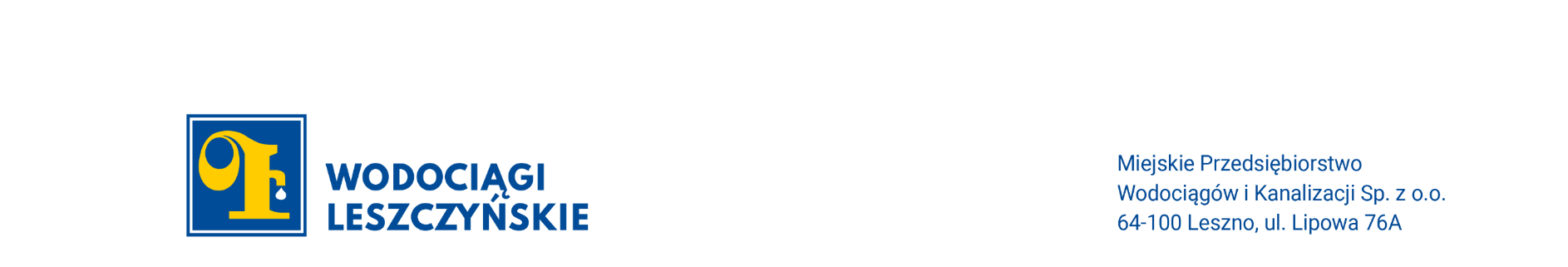 Zamówienie nr INW-P-Z/0008/2022 Zadanie IV - Dostawa szaf do suszenia odzieży roboczej oraz obuwiaSzafa do suszenia odzieży roboczej Zdjęcie poglądowemaksymalne wymiary zewnętrzne - 1200mm x 1900 mm x 600 mm (szer. x wys. x gł.), 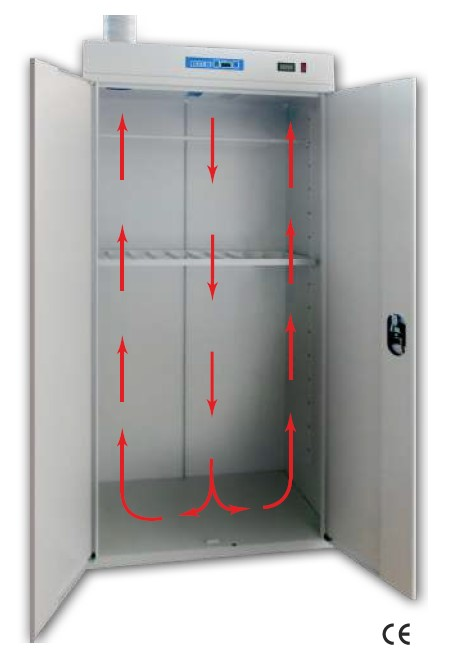 konstrukcja stalowa z blachy ocynkowanej, malowana elektrostatycznie,kolor RAL 7035 lub zbliżony,zespół grzejno-wentylacyjny oraz sterownik w górnej części kabiny, w oddzielnej komorze,zamek patentowy, elektroniczny sterownik z regulacją czasu i temperatury suszenia,funkcja wentylowania (max. 46W), wskaźnik wilgotności, zabezpieczenia przeciążeniowe ppoż. oraz przeciw niekontrolowanemu wzrostowi temperatury,wyposażenie:drążek oraz dwie półki ażurowe z możliwością regulacji wysokości, wieszak chromowy w ilości 20 szt.przeznaczanie: do suszenia odzieży wilgotnej i mokrej,szafa przystosowana do suszenia min. 6 kompletów odzieży roboczej w tym kurtka zimowa, spodnie ogrodniczki i koszula, wilgoć wyprowadzana na zewnętrz za pomocą kanału wentylacyjnego,zasilanie 230V, max. moc 2000W,co najmniej dwa pogramy suszenia, klasa energetyczna A,gwarancja 2 lata, serwis producenta na okres gwarancji,przewód zasilający o długości min. 2,0 m.b., wymagane atesty higieniczne, ilość 3 sztuki. Szafa do suszenia butów z lampą UV    Zdjęcie poglądowemaksymalne wymiary zewnętrzne - 1200mm x 1900mm x 600 mm (szer. x wys. x gł.),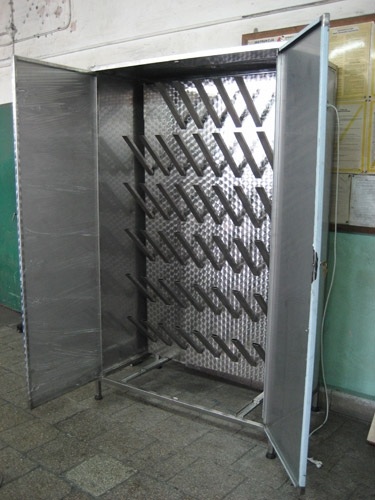 kolor RAL 7035 lub zbliżony,zespól grzejno-wentylacyjny oraz sterownik w górnej części kabiny, w oddzielnej komorze,elektroniczny sterownik z regulacją czasu i temperatury suszenia,wilgoć wyprowadzana na zewnętrz za pomocą kanału wentylacyjnego,nawiew ciepłego powietrza do wewnątrz obuwia,szafa przystosowana do suszenia min. 28 par wysokiego obuwia roboczego, lampa bakteriobójcza UV,zasilanie 230V, max. moc 2000W,żerdzie regulowane w co najmniej trzech położeniach,zabezpieczenia przeciążeniowe ppoż. oraz przeciw niekontrolowanemu wzrostowi temperatury,przewód zasilający o długości ok. 2,0 m.b., klasa energetyczna A,gwarancja 2 lata, serwis producenta na okres gwarancji,wymagane atesty higieniczne, ilość 2 sztuki UWAGA!ZAMAWIAJĄCY ZOBOWIĄZUJE WYKONAWCĘ DO DOSTAWY NA WŁASNY KOSZT URZĄDZENIA ORAZ MONTAŻU W MIEJSCU WSKAZANYM PRZEZ ZAMAWIAJĄCEGO, URUCHOMIENIA I PRZESZKOLENIA Z OBŁSUGI. 